Strategy of The Teacher in Applying The 2013 Curriculum to Students' Social AttitudeMuhamad Nur Intan Ode1*1Universitas Muhammadiyah Buton, Indonesia*Correspondence: nurintanode5@gmail.com 1.  IntroductionPrimary education aims to prepare students to enter secondary school by equipping them with the basic skills they need to develop as human beings, members of society, and citizens. The issue in education is that children continue to receive education that is less important for personal and character development, resulting in a loss of personality and understanding of the basic values ​​of life. The government has made efforts to improve the quality of education, and education professionals have put forward many learning theories in the hope that they can be applied effectively and efficiently. However, until now, there has not been a single effort or theory that is able to provide a comprehensive learning strategy to improve the quality of education.Educational reforms that began several decades ago prompted the emergence of thought initiatives in various educational fields, such as curriculum reform, learning method reform, educational administration reform, educational media reform, supervisory system reform, and so on (Efendi & Marta, 2020). This improvement improves the quality of learning in terms of teaching activities, student activities, classroom environment, and other factors (Rosdiana & Kurniawan, 2019).The educational setting, students develop into individuals who master information, talents, life skills, and the ability to exist in a community. An educated person is supposed to be able to use what he has learnt throughout his life while living in society. As a result, education is critical in developing the personality of a person who is capable of mastering science while also living in a harmonious society (Nurdyansah, 2018).The character development of each individual is influenced by internal and external factors. Certain traits are passed down from generation to generation in each student (Hadi, 2011). External elements, such as environmental influences and family circumstances, have an impact on character development. External factors are very influential on how a person's personality is formed (Yantoro, 2020). A person will be good if he is in a good mood and learns good things. On the other hand, if a person is in a difficult situation and learns something unpleasant, that person will become less good (Mulia & Iswandhiari, 2019; Weda, et al., 2022).Students are provided general knowledge regarding social attitudes that must be possessed by each individual during the learning process. This is consistent with healthy and successful student behavior, and it can affect student attitudes positively. Learning in the classroom, students develop into individuals who master information, talents, life skills, and the ability to exist in society. An educated person should be able to use what he has learned throughout his life when living side by side in society. (Mohamad Aso Samsudin & Ukhtul Iffah, 2020). As a result, education is critical in the development of a personality capable of mastering science while living in a harmonious society. Students today must comprehend the significance of education in developing the social character of persons (Arif & Rahmayanti, Jesica Dwi, 2021). Education should not just focus on improving cognitive abilities, but also on the attitudes and behaviors of pupils (Semadi, 2020). The Ministry of Education and Culture in this case the government has divided three learning areas that must be mastered by students, namely the cognitive, affective, and psychomotor domains. However, as a coach and student companion, the teacher is still worried about the cognitive side (Fithriyana, 2020).Teachers have a responsibility to equip students with the knowledge and skills they need. The social and moral responsibility of teachers in shaping and monitoring student attitudes and behavior is emphasized on their function as educators (Munif et al., 2021). Teachers have only concentrated on their roles and obligations as educators. This is not balanced with the provision of classroom learning principles that must be reflected in the attitudes and actions of students everyday (Hasna et al., 2021). Teachers are planners, implementers, and evaluators of learning in the classroom, while students are subjects who are directly involved in achieving learning objectives (Sholihin et al., 2021). Thus, learning in the classroom should provide a method of ordering or directing student actions towards the educational goals (Leo Pratama dkk., 2019).Teachers can use cooperative learning strategies, affective learning strategies, such as providing motivation and rewards, to improve students' social attitudes in terms of interacting and communicating in learning (Tude Nugraha Mahantara, I W. Santyasa, 2017). Students may consciously want to change their behavior by paying close attention to learning so that students always strive to realize effective learning, and it is also hoped that the help of teachers, that students can replace them with appropriate behavior in the learning process, especially in social interaction (Annisa Sahabari, 2022).Based on initial observations, there are still many students at State Elementary School 2 Wameo who only make friends with their peers and do not want to be friends with individuals from various professions. In schools, teachers have done everything they can to shape students into the best competency graduates.2. MethodologyThe type of field research where the researcher describes the teacher's strategy in improving the social attitudes of students at State Elementary School 2 Wameo. This research method is qualitative, namely a method to extract descriptive information from people in the form of written or spoken words, as well as the behavior observed in this study. (Laili, Hendra Harmi, Eka Yanuarti, 2020). Qualitative research is a type of research that focuses on interviewing people who are experts in their fields of knowledge (Laili, Hendra Harmi, Eka Yanuarti, 2020).The stages of data analysis are checked to make it easier to understand and interpret (Zulkarnain & Montessori, 2019). Furthermore, the data is released and used to answer research challenges (Syahrial et al., 2019). Researchers use analytical induction to build propositions that try to contain universal interactive statements or abstractions based on real events in the research process (Febria Syabatini, 2020). This analysis is based on field observations or empirical experience collected from interviews, observations, and documentation, which are then summarized and drawn conclusions.3. Result and Discussion3.1 The Teacher Strategy in Fostering Social AttitudesThe teacher's strategy begins with a discussion about the need to have skills, how to approach students, how to implement the 2013 curriculum, and how to grow and improve students' social attitudes at State Elementary School 2 Wameo. Teacher SkillsThe teacher examines students' abilities in addition to explaining the theory. Based on the results of teacher interviews conducted at State Elementary School 2 Wameo, that:The teacher's communication skills are often demonstrated by playing in groups and asking about general knowledge. So that every student can develop and cultivate a positive social attitude in him. Because social attitude is very vital, it will help students to socialize with their environment and gain respect from others.Before starting the learning process, a teacher must first develop learning abilities that will be carried out with the aim of achieving learning success. This personalization approach aims to bring teachers and students closer together, making it easier for teachers to deal with problems that arise during the teaching and learning process.Approach with studentsTeachers will be able to further improve students' social attitudes by taking a personalized approach. Teachers at State Elementary School 2 Wameo must make adjustments to the mindset and behavior of students in order to instill and build social attitudes in their students. This is as in the teacher interview, which states that:I teach basic social attitudes as the first skill in communicating with fellow students. I usually achieve this by using discussion training on the subject matter. As a result of these discussions, students will seek to collaborate with one another, respect the opinions of others, and tolerate differences. When children can effectively engage in discussions, it is safe to conclude that they already have a social spirit.This shows that the capacity of classmates to communicate effectively with other students indicates that they already have a social perspective. Thus, students can contribute to classroom learning and improve the quality of individual student social interactions. The teacher will provide assistance, direction, and inspiration to students who are having difficulties in learning.Implementation of 2013 CurriculumState Elementary School 2 Wameo follows the 2013 curriculum which focuses on character development. Thus, the teacher's strategy to improve students' social attitudes will be easier to implement. Teachers will aim to develop and nurture student character, as they do in social studies, to help students become much better individuals. Its purpose is to help teachers better understand students' personalities and to assist students in developing positive social attitudes. This is based on the findings of teacher interviews, which revealed that:The curriculum at State Elementary School 2 Wameo has implemented the 2013 curriculum. If the 2013 curriculum is included in the implementation of learning, it will be easier for teachers to improve students' social attitudes. The 2013 curriculum also seeks to help students build their character. This is of course related to the teacher's strategic approach to improve students' social attitudes.The findings above explain that at State Elementary School 2 Wameo takes a learning approach that focuses on changing and shaping student behavior so that they become much better individuals than before.Cultivate and Improve Social AttitudesOne of the requirements for students to join the community is to have a positive social attitude. Students' existence will be more recognized and respected when they learn to recognize and embrace themselves. Because success in the learning process is determined not only by intelligence but also by changes in behavior and practice in real life as a result of what has been learned, the ability itself shows that the learning process carried out by students is successful. The individual approach is one of the teacher's strategies that must always be implemented. This is in line with teacher interviews that:Using an individual approach not only makes it easier for teachers to provide assistance and advice to students, but also makes it easier for them to develop and improve social attitudes. In terms of developing a sense of comfort between students and teachers, using an individual approach will bring the teacher closer to them. When students feel comfortable, all the learning objectives and strategies to improve their social attitudes can give the best results.Teachers should use various teaching strategies to make the learning process more interesting and receptive. One learning approach that must always be used is an individual strategy that makes it easier for teachers to understand the social attitudes of each student. This continues to be done by teachers at State Elementary School 2 Wameo in developing social attitudes that occur in students.3.2 Factors Faced by Teachers in Cultivating Social AttitudesStudents at State Elementary School 2 Wameo benefit from the supporting factors that occur to students and teachers when presenting learning in class. According to the findings of teacher interviews that:Students will have difficulty in the learning process if they do not get encouragement and attention. On the other hand, students who are willing to learn will be easier to succeed. Consequently, one of the things teachers can do is encourage students to build the desire to be involved that the school supports, such as through inculcating social attitudes, focused attention, spontaneous interest, and a willingness to develop and accept the shortcomings of others.Families which basically don't get the attention and direction of parents in providing attention and guidance at home, are an inhibiting factor for teachers in growing students' social attitudes. This is in line with teacher interviews which stated that:Lack of parental awareness of the importance of socializing students with their environment becomes an obstacle to the development of students' social attitudes. The impact of the times and technology that encourages students to imitate the bad things they see or hear becomes an obstacle to the formation of students' social ideas, therefore parents must accompany their children in the process.Parents must socialize with their children so that they can understand social interactions and acquire social attitudes, and so that students are more willing to interact and communicate with their peers.The teacher's technique starts with a discussion of the importance of having skills, student approaches, effective implementation of the 2013 Curriculum, and how to grow and enhance social attitudes:Before starting the learning process, a teacher plans to build learning skills, with applications that will be used to achieve learning success.Students who have difficulty getting teaching, guidance, and incentives from teachers.The 2013 curriculum at State Elementary School 2 Wameo focuses on changing and developing student behavior so that they become much better individuals than before.Develop and improve social attitudes, with teachers using a variety of learning methods to make the learning experience more enjoyable and conducive.Students and teachers who give classroom instruction at State Elementary School 2 Wameo are supporting factors in the formation of students' social attitudes. Meanwhile, at State Elementary School 2 Wameo, family issues such as parents' lack of care and guidance towards their children at home create impediments to instilling social attitudes in children.4. ConclusionBased on the findings and findings of data analysis, the teacher's strategy in growing students' social attitudes at State Elementary School 2 Wameo begins with an explanation of the importance of having skills in oneself, how to grow and improve social attitudes, and the application of effective 2013 curriculum learning.There are 2 factors in developing social attitudes: namely supporting and inhibiting factors. Teacher-student interactions help students acquire social attitudes. While the inhibiting component, namely the family, is an inhibiting factor in instilling social attitudes in students of State Elementary School 2 Wameo, such as the lack of attention and direction from parents towards their children at home. In achieving this research, teachers of State Elementary School 2 Wameo should maintain consistency in the use of Active Learning Strategies that consider the circumstances or conditions of their students, so that learning activities continue to be fun and learning objectives are easily achieved.ReferencesAnnisa Sahabari. (2022). Strategi Guru PPKN dalam Pembentukan Karakter Disiplin Peserta Didik melalui Pembelajaran Daring di SMA Negeri 16 Surabaya. Kajian Moal Dan Kewarganegaraan, 10, 196–210.Arif, M., & Rahmayanti, Jesica Dwi, F. D. (2021). Penanaman Karakter Peduli Sosial Pada Siswa Sekolah Dasar. Qalamuna: Jurnal Pendidikan, Sosial, Dan Agama, 13(2), 289–308. https://doi.org/10.37680/qalamuna.v13i2.802Efendi, R., & Marta, E. (2020). Pelatihan Pengembangan Peran Guru Dalam Membentuk Sikap Sosial Siswa Melalui Mata Pelajaran Ips Bagi Guru-Guru Sekolah Dasar Kelas Rendah. Jurnal Masyarakat Negeri, 1, 17–21.Febria Syabatini, R. P. (2020). Penanaman Sikap Sosial Siswa melalui Pembelajaran IPS pada Kelas VIII SMPN 3 Rokan IV Koto. Jurnal Pendidikan IPS, 01(01), 44–53.Fithriyana, A. (2020). Strategi Guru Bk Dalam Menumbuhkan Sikap. Jurnal Fokus Konseling, 6(2), 75–85.Hadi, S. (2011). Pembelajaran Sosial Emosional Sebagai Dasar Pendidikan Karakter Anak Usia Dini. Jurnal Teknodik, 15(2), 227–240.Hasna, S., Firdaus, A. R., & Dewi, D. A. (2021). Strategi Guru dalam Menumbuhkan Jiwa Nasionalisme Peserta Didik melalui Pembelajaran Pkn. Edukatif: Jurnal Ilmu Pendidikan, 3(6), 4970–4979.Laili, Hendra Harmi, Eka Yanuarti, A. K. (2020). Implementasi Pendidikan Multikultural untuk Menumbuhkan Karakter Toleransi Peserta Didik di SDN 1 Guntung Manggis Banjarbaru. Angewandte Chemie International Edition, 6(11), 951–952., 1(2), 5–24.Leo Pratama dkk. (2019). Strategi Guru PAI dalam Meningkatkan Religius Siswa Di SDN 08 Rejang Lebong. Strategi Guru PAI, 27–49.Mohamad Aso Samsudin, & Ukhtul Iffah. (2020). Menumbuhkan Sikap Sosial Dan Spiritual Siswa Di Sekolah. Edupedia, 4(2), 59–69.Mulia, A. T., & Iswandhiari, W. (2019). Strategi Guru Pendidikan Agama Islam Dalam Mengembangkan Kompetensi Sikap Sosial Siswa di SMA Negeri 1 Benai. AL-HIKMAH (Jurnal), 1(2), 98–108.Munif, M., Rozi, F., & Yusrohlana, S. (2021). Strategi Guru dalam Membentuk Karakter Siswa melalui Nilai-nilai Kejujuran. Fondatia, 5(2), 163–179.Nurdyansah, F. T. (2018). Pengaruh Strategi Pembelajaran Aktif Terhadap Hasil Belajar Madrasah Obtiaiyah. Jurnal Pendidikan, 3(1), 929–930.Rosdiana, M., & Kurniawan, M. R. (2019). Strategi Guru Dalam Pengembangan Karakter Disiplin Siswa Sd Muhammadiyah Blawong 1 Jetis Bantul Yogyakarta. 1–11.Semadi, Y. P. (2020). Upaya Menumbuhkan Sikap Siswa Terhadap Pembelajaran Sastra Indonesia Di Kelas Xii Smk Negeri 1 Sukawati. Stilistika: Jurnal Pendidikan Bahasa Dan Seni, 9(November).Sholihin, M. F., Saputri Tini Hakim, M., & Zaenul Fitri, A. (2021). Pengembangan Kecerdasan Emosional Siswa: Strategi Guru Pendidikan Agama Islam dalam Pembelajaran Berbasis Alam. Jurnal Pendidikan Agama Islam Al-Thariqah, 6(2), 168–184.Syahrial, S., Kurniawan, A. R., Alirmansyah, A., & Alazi, A. (2019). Strategi Guru dalam Menumbuhkan Nilai Kebersamaan pada Pendidikan Multikultural di Sekolah Dasar. Jurnal Gentala Pendidikan Dasar, 4(2), 232–244.Tude Nugraha Mahantara, I W. Santyasa, N. K. R. (2017). Strategi Pembelajaran Guru Fisika : Analisis Berdasarkan Kompetensi Siswa Kelas XI. 7(2), 120–130.Weda, S., Rahman, F., Samad, I. A., Gunawan, F., & Fitriani, S. S. (2022). How Millennials Can Promote Social Harmony through Intercultural Communication at Higher Education. Randwick International of Social Science Journal, 3(1), 231-243.Yantoro, Y. (2020). Strategi Pengelolaan Kelas Yang Efektif Dalam Menumbuhkan Sikap Disiplin Siswa. Jurnal Muara Pendidikan, 5(1), 586–592.Zulkarnain, Z., & Montessori, M. (2019). Upaya Guru dalam Membina Sikap Sosial Siswa. Journal of Civic Education, 2(4), 270–275.ABSTRACT ARTICLE HISTORYPublished June 15th 2022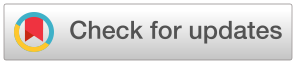 KEYWORDSTeacher Strategy, 2013 Curriculum, Attitude, SocialARTICLE LICENCE© 2022 Universitas HasanuddinUnder the license CC BY-SA 4.0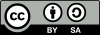 The aims of this study are to determine the strategies used by teachers at State Elementary School 2 Wameo in developing students' social attitudes and  to determine the factors that shape students' positive social attitudes. This research is a field study with a qualitative method, with data collection through observation, interviews, and documentation. The research findings show that the teacher's strategy begins with an explanation of the value of skills and approaches with students, followed by the implementation of the 2013 curriculum as a whole, and finally the teacher fosters social attitudes by providing interesting learning in the classroom. The factors for the formation of students' social attitudes. Internally, the supporting factor is that students can understand social attitudes and teachers in presenting interesting learning in the classroom. The inhibiting factor is the family, such as the lack of parental attention and supervision of students at home.ARTICLE HISTORYPublished June 15th 2022KEYWORDSTeacher Strategy, 2013 Curriculum, Attitude, SocialARTICLE LICENCE© 2022 Universitas HasanuddinUnder the license CC BY-SA 4.0